MATPogledaj video https://www.youtube.com/watch?v=K1PSvrkKezQPronađi u udžbeniku gdje se nalazi mjerenje obujma tekućine i riješi zadatke.Ovo ispod neka ti bude pomoć  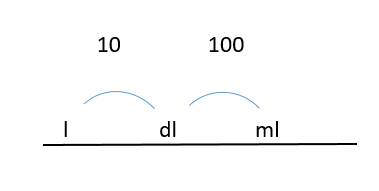 PID Pogledaj sliku. Prisjeti se što gdje recikliramo.U bilježnicu napiši datum, nacrtaj spremnike i ispod svakog spremnika bar 3 komada otpada koji ide u taj spremnik  Ne zaboravi na biootpad.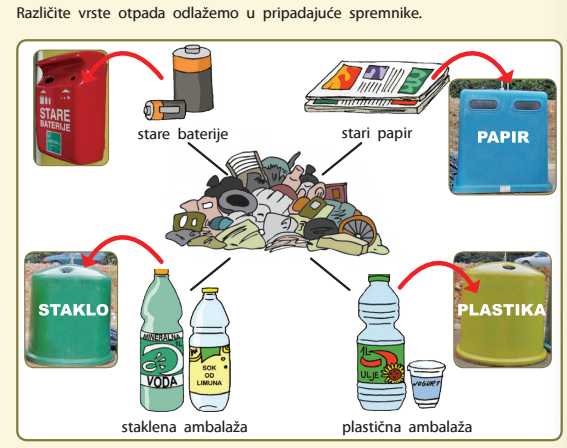 LIKNapravi narukvicu: https://www.youtube.com/watch?v=5DUL0fO7bs4&t=3033sAko misliš da je preteško ili nemaš materijala, smisli neki drugi način 